关于《师宗县方盛矿业有限公司龙拢煤矿100 万吨/年井工改露天项目》征集情况一、利益相关者的意见和诉求1、受访的主要利益相关者经评估小组实地踏勘并结合已有资料，确定本项目建设和运营期的主要利益相关者为项目用地周边的大舍村居民、小阿舍村居民，具体如下表所示。项目周边主要敏感目标2、参与调查的村民及其态度（1）调查样本对项目所在地附近大舍村居民、小阿舍村居民问卷调查的样本数量合计为 234个，其中男性197人，约占84%，女性37人，约占16%；样本居民年龄主 要在18～60岁之间；职业以农民为主；样本居民文化程度：小学62人，约占 25%，初中70人，约占29%，高中91人，约占38%，大学11人，约占8%。（2）问卷调查结果大舍村、小阿舍村及方盛矿业煤矿职工项目调研结果统计情况公众参与调查成果分析：本次公众参与调查工作具有代表性，所调查统计数及汇总的意见能够问卷调查结果大舍村、小阿舍村及方盛矿业煤矿职工项目调研结果统计情况公众参与调查成果分析：（1）本次公众参与调查工作具有代表性，所调查统计数及汇总的意见能够集中、真实地反映出本项目周边群众对本项目建设所关心的问题和需要解决的环境问题。（2）受访者广泛参与调查，积极发表意见，具有良好的协商解决问题意识。 	(3）接受调研的利益相关者大多数无条件支持本项目的建设，占总数的  76.43%;4.56%的利益相关者有条件支持本项目建设，前提是必须符合政策和产  业规划，优先选择当地人就业，尽可能对附近居民不要造成太大影响，促进就业，保护生态环境，保护水土避免流失；19.01%的利益相关者对本项目的建设无意见。（4）在调研项目建设对当地社会的有利影响中发现：80.61%的利益相关者 认为项目建设有利于当地经济和社会发展；78.71%的受访者认为项目建设有利于增加当地就业机会。项目建设对当地经济和社会具有正向影响。（5）在项目建设过程中，利益相关者对环境的影响中，对生态环境的影响 和噪声影响关注度最高，分别占63.50%和59.32%；扬尘废气占30.42%，地质灾 害占30.80%等，项目建设单位在建设过程中应严格落实环保措施，将影响降到最低。（6）利益相关者比较关注的问题有：项目安全生产管理、文明安全建设、开发后复耕复绿等问题，所占的比例分别为76.05%、78.33%及31.56%。（7）本次调查是对目前项目周边群众认知状态客观反映，随着项目建设逐步推进，人们思想状态可能发生一些变化，希望政府部门和项目单位尽早介入，主动开展宣传教育工作，争取广大受影响群众支持。二、当地政府及基层组织对本项目的态度为了解当地政府及相关部门、基层组织对本项目建设的态度和所关注的问题， 评估小组走访了雄壁镇人民政府、曲靖市生态环境局师宗分局、师宗县发展和改  革局、能源局（煤炭事务服务中心）、自然资源局、水务局、林业和草原局、住  房和城乡建设局、交通运输局、农业农村局、文化和旅游局11个职能部门以及大舍村委会、小阿舍村委会2个村委会基层组织。除此之外，方盛矿业社会稳定风险评估领导小组管理层也进行了问卷调研。（1）职能部门和基层组织态度：调研结果统计：根据调研结果统计分析，接受调研的师宗县职能部门和基层组织中84.62% 无条件支持该项目的建设，15.38%的有条件支持本项目建设，100%认为该项目 建设可以促进当地经济发展，100%认为该项目建设有利于促进社会和谐发展。 同时，师宗县职能部门和基层组织对固体污染、水污染、噪声污染和其他方面分别表示关注，分别占46.15%、46.15%、46.15%和30.77%。各职能部门都同意本项目实施，同时提出以下意见：（1）师宗县能源局：同意按照露天项目进行规划，煤矿必须严格按要求办理相关手续，履行矿村共建等社会责任，确保项目实施矿区稳定。（2）师宗县林业和草原局：该项目建设会涉及省级公益林面积减少，会影响森林覆盖率降低一些。（3）师宗县水务局：同意按照露天开采项目进行规划，做好水土保持、河道管理等相关工作。（4）雄壁镇人民政府：露天开采需完善水保、环评、林地审批等，尤其在恢复治理方面要严格规划审批和监管实施，同时，处理好周边群众的生产、生活。综述，师宗县职能部门和基层组织均对该项目的建设持肯定态度，并结合本 单位的工作开展了大量支持工作，认为项目符合国家和地方产业政策，符合师宗 县总体规划等要求。项目的建设将带来明显的社会效益，受到当地政府和民众的 普遍欢迎和支持；同时也提出项目建设单位应严格按要求办理相关手续，同时 注意在恢复治理方面要严格规划审批和监管实施，避免项目引起安全隐患和环境污染。三、方盛矿业社会稳定风险评估领导小组管理层态度：调研结果统计：根据调研结果统计分析，接受调研的方盛矿业社会稳定风险评估领导小组管 理层100%同意本项目的建设，87.5%认为本项目建设实施很大程度可以促进当 地经济发展；100%认为该项目的建设对周边生态环境造成环境影响程度较小； 87.5%认为该项目的建设发生社会不稳定风险程度较小。但是在该项目的建设对周边居民群众生活就业的影响方面所持意见有所不同。因此，项目建设单位在运营过程中应该注意对周边居民群众生活就业问题的 关心和考虑，在各项条件允许的情况下最大程度解决周边居民群众就业问题，有效降低社会稳定风险。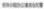 4.8 媒体舆论导向网上媒体报道以项目介绍、项目推进、项目招投标的形式展现，未发现偏激舆论报道。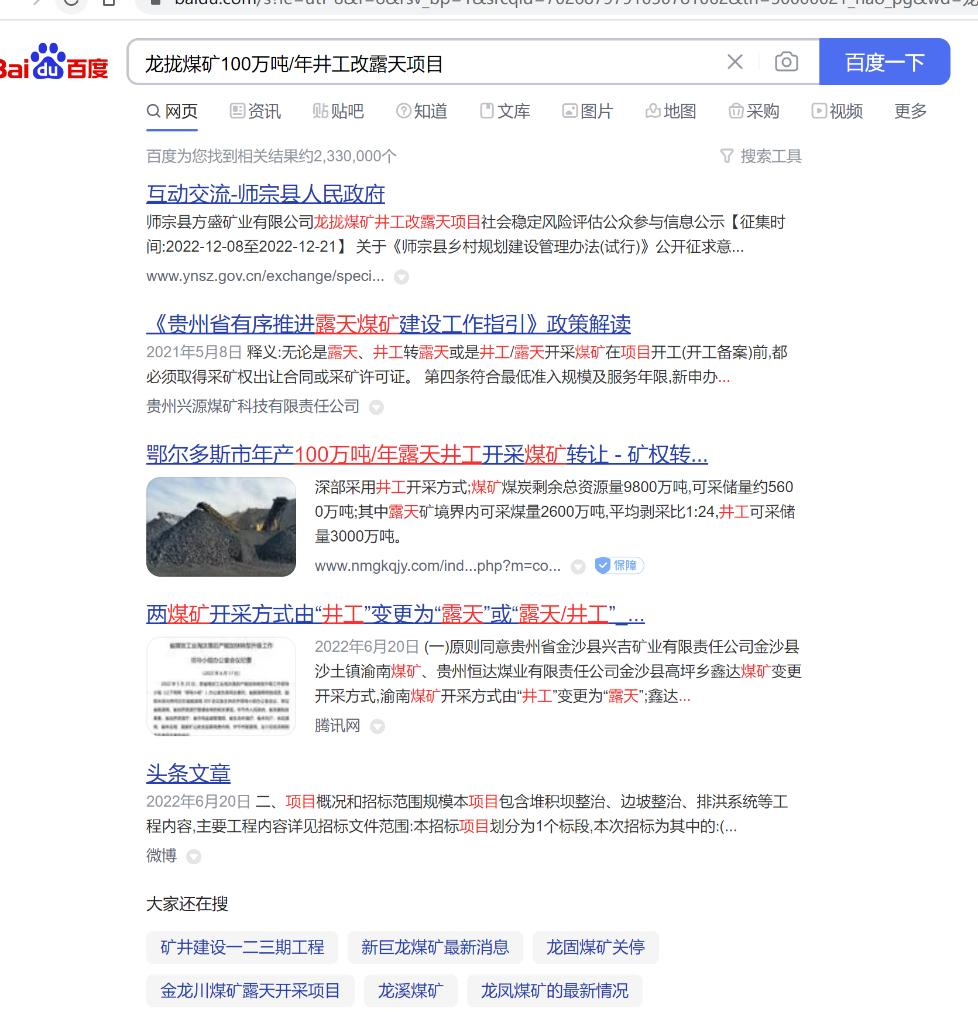 序号风险敏感点名称规模 （户）总人数项目直接影响到规模（户）>18岁总 人数调研人数 （人）调研比例(%)1大舍村 委会9903864264103817216.57%2小阿舍 村委会1868661044886212.72%合  计234问题调查项目人数（人）比例（%)1.您怎么知道本项目的（单选）公示公告9837.26%1.您怎么知道本项目的（单选）报纸新闻10.38%1.您怎么知道本项目的（单选）网络10.38%1.您怎么知道本项目的（单选）周围的人15358.17%1.您怎么知道本项目的（单选）不知道103.80%2.关于本项目，您比较关心哪项目建设合法性8833.46%问题调查项目人数（人）比例（%)些方面（多选）房屋拆迁及补偿9636.50%些方面（多选）技术经济方案269.89%些方面（多选）生态环境影响13752.09%些方面（多选）项目施工影响7227.38%些方面（多选）社会生活影响3513.31%些方面（多选）运营管理影响6625.10%些方面（多选）媒体舆情83.04%3.在项目建设合法性方面，您 关心的有哪些（多选）程序是否合法16361.98%3.在项目建设合法性方面，您 关心的有哪些（多选）是否符合政策和规划14253.99%3.在项目建设合法性方面，您 关心的有哪些（多选）公众参与情况3412.93%4.在房屋拆迁及补偿方面，您 较关心哪些方面（多选）征拆手续合法性12045.63%4.在房屋拆迁及补偿方面，您 较关心哪些方面（多选）房屋拆迁范围15558.94%4.在房屋拆迁及补偿方面，您 较关心哪些方面（多选）补偿安置标准197.22%4.在房屋拆迁及补偿方面，您 较关心哪些方面（多选）补偿安置方式4115.59%4.在房屋拆迁及补偿方面，您 较关心哪些方面（多选）特殊土地（如：坟地等） 拆迁3814.45%5.您认为本项目对当地经济发 展的影响主要是（多选）促进当地经济发展21280.61%5.您认为本项目对当地经济发 展的影响主要是（多选）增加当地就业机会20778.71%6.项目可能发生的环境影响， 您较关心哪些方面（多选）生态环境影响16763.50%6.项目可能发生的环境影响， 您较关心哪些方面（多选）噪声振动15659.32%6.项目可能发生的环境影响， 您较关心哪些方面（多选）地质灾害8130.80%6.项目可能发生的环境影响， 您较关心哪些方面（多选）固体废弃物207.60%6.项目可能发生的环境影响， 您较关心哪些方面（多选）水体污染3814.45%问题调查项目人数（人）比例（%)扬尘废气8030.42%其他10.38%7.关于项目建设管理，您较关心哪些方面（多选）开发时间8431.94%7.关于项目建设管理，您较关心哪些方面（多选）文明安全建设20678.33%7.关于项目建设管理，您较关心哪些方面（多选）煤矿职工管理（劳资纠纷）5520.91%7.关于项目建设管理，您较关心哪些方面（多选）开发后复耕复绿8331.56%7.关于项目建设管理，您较关心哪些方面（多选）其他51.90%8.关于项目运营管理，您较关心哪些方面（多选）日常维护管理12447.15%8.关于项目运营管理，您较关心哪些方面（多选）安全生产管理20076.05%8.关于项目运营管理，您较关心哪些方面（多选）突发事件应急预案8933.84%8.关于项目运营管理，您较关心哪些方面（多选）其他93.42%9.若项目对您产生影响，您会选择哪一种解决途径？（多选）协商调解13149.81%9.若项目对您产生影响，您会选择哪一种解决途径？（多选）找政府反映19574.14%9.若项目对您产生影响，您会选择哪一种解决途径？（多选）媒体曝光83.04%9.若项目对您产生影响，您会选择哪一种解决途径？（多选）法律诉讼4115.59%9.若项目对您产生影响，您会选择哪一种解决途径？（多选）其他20.76%10.您是否支持本项目的建设？（单选）支持20176.43%10.您是否支持本项目的建设？（单选）有条件支持，条件是：124.56%10.您是否支持本项目的建设？（单选）无意见5019.01%10.您是否支持本项目的建设？（单选）不支持，原因是：00.00%问题调查项目人数（人）比例（%)1.您怎么知道本项目的（单选）公示公告9837.26%1.您怎么知道本项目的（单选）报纸新闻10.38%1.您怎么知道本项目的（单选）网络10.38%1.您怎么知道本项目的（单选）周围的人15358.17%1.您怎么知道本项目的（单选）不知道103.80%2.关于本项目，您比较关心哪项目建设合法性8833.46%问题调查项目人数（人）比例（%)些方面（多选）房屋拆迁及补偿9636.50%些方面（多选）技术经济方案269.89%些方面（多选）生态环境影响13752.09%些方面（多选）项目施工影响7227.38%些方面（多选）社会生活影响3513.31%些方面（多选）运营管理影响6625.10%些方面（多选）媒体舆情83.04%3.在项目建设合法性方面，您 关心的有哪些（多选）程序是否合法16361.98%3.在项目建设合法性方面，您 关心的有哪些（多选）是否符合政策和规划14253.99%3.在项目建设合法性方面，您 关心的有哪些（多选）公众参与情况3412.93%4.在房屋拆迁及补偿方面，您 较关心哪些方面（多选）征拆手续合法性12045.63%4.在房屋拆迁及补偿方面，您 较关心哪些方面（多选）房屋拆迁范围15558.94%4.在房屋拆迁及补偿方面，您 较关心哪些方面（多选）补偿安置标准197.22%4.在房屋拆迁及补偿方面，您 较关心哪些方面（多选）补偿安置方式4115.59%4.在房屋拆迁及补偿方面，您 较关心哪些方面（多选）特殊土地（如：坟地等） 拆迁3814.45%5.您认为本项目对当地经济发 展的影响主要是（多选）促进当地经济发展21280.61%5.您认为本项目对当地经济发 展的影响主要是（多选）增加当地就业机会20778.71%6.项目可能发生的环境影响， 您较关心哪些方面（多选）生态环境影响16763.50%6.项目可能发生的环境影响， 您较关心哪些方面（多选）噪声振动15659.32%6.项目可能发生的环境影响， 您较关心哪些方面（多选）地质灾害8130.80%6.项目可能发生的环境影响， 您较关心哪些方面（多选）固体废弃物207.60%6.项目可能发生的环境影响， 您较关心哪些方面（多选）水体污染3814.45%问题调查项目人数（人）比例（%)扬尘废气8030.42%其他10.38%7.关于项目建设管理，您较关心哪些方面（多选）开发时间8431.94%7.关于项目建设管理，您较关心哪些方面（多选）文明安全建设20678.33%7.关于项目建设管理，您较关心哪些方面（多选）煤矿职工管理（劳资纠纷）5520.91%7.关于项目建设管理，您较关心哪些方面（多选）开发后复耕复绿8331.56%7.关于项目建设管理，您较关心哪些方面（多选）其他51.90%8.关于项目运营管理，您较关心哪些方面（多选）日常维护管理12447.15%8.关于项目运营管理，您较关心哪些方面（多选）安全生产管理20076.05%8.关于项目运营管理，您较关心哪些方面（多选）突发事件应急预案8933.84%8.关于项目运营管理，您较关心哪些方面（多选）其他93.42%9.若项目对您产生影响，您会选择哪一种解决途径？（多选）协商调解13149.81%9.若项目对您产生影响，您会选择哪一种解决途径？（多选）找政府反映19574.14%9.若项目对您产生影响，您会选择哪一种解决途径？（多选）媒体曝光83.04%9.若项目对您产生影响，您会选择哪一种解决途径？（多选）法律诉讼4115.59%9.若项目对您产生影响，您会选择哪一种解决途径？（多选）其他20.76%10.您是否支持本项目的建设？（单选）支持20176.43%10.您是否支持本项目的建设？（单选）有条件支持，条件是：124.56%10.您是否支持本项目的建设？（单选）无意见5019.01%10.您是否支持本项目的建设？（单选）不支持，原因是：00.00%问题调查项目人数（人）比例（%)1.贵单位知道龙拢煤矿100万吨 /年井工改露天项目吗？知道1184.62%1.贵单位知道龙拢煤矿100万吨 /年井工改露天项目吗？仅听说过17.69%1.贵单位知道龙拢煤矿100万吨 /年井工改露天项目吗？不知道17.69%2.贵单位对本项目的建设持什 么态度？支持1184.62%2.贵单位对本项目的建设持什 么态度？反对00.00%2.贵单位对本项目的建设持什 么态度？有条件支持215.38%3.贵单位认为项目建设对当地 发展有何影响？  （可多选）促进经济发展13100.00%3.贵单位认为项目建设对当地 发展有何影响？  （可多选）改善能源结构969.23%3.贵单位认为项目建设对当地 发展有何影响？  （可多选）增加就业机会861.54%4.贵单位认为本项目建设期会 对周边地区产生什么不利影 响？  （可多选）固体污染646.15%4.贵单位认为本项目建设期会 对周边地区产生什么不利影 响？  （可多选）水污染646.15%4.贵单位认为本项目建设期会 对周边地区产生什么不利影 响？  （可多选）噪声污染646.15%4.贵单位认为本项目建设期会 对周边地区产生什么不利影 响？  （可多选）其他方面430.77%5.贵单位认为本项目建设发生 社会不稳定风险程度如何？较大00.00%5.贵单位认为本项目建设发生 社会不稳定风险程度如何？一般323.08%5.贵单位认为本项目建设发生 社会不稳定风险程度如何？较小969.23%5.贵单位认为本项目建设发生 社会不稳定风险程度如何？不可能17.69%6.贵单位认为本项目建设可能 引发的社会不稳定因素来自哪 些方面（可多选）经济层面215.38%6.贵单位认为本项目建设可能 引发的社会不稳定因素来自哪 些方面（可多选）社会层面430.77%6.贵单位认为本项目建设可能 引发的社会不稳定因素来自哪 些方面（可多选）政策层面753.85%6.贵单位认为本项目建设可能 引发的社会不稳定因素来自哪 些方面（可多选）其他方面430.77%7.贵单位认为本项目建设对当 地经济社会可持续发展有何影 响 ?有利于1292.31%7.贵单位认为本项目建设对当 地经济社会可持续发展有何影 响 ?不利00.00%问题调查项目人数（人）比例（%)不确定17.69%8.贵单位认为预防本项目可能 带来社会不稳定风险的有效措 施有哪些？  （可多选）工程措施969.23%8.贵单位认为预防本项目可能 带来社会不稳定风险的有效措 施有哪些？  （可多选）经济措施538.46%8.贵单位认为预防本项目可能 带来社会不稳定风险的有效措 施有哪些？  （可多选）制度措施646.15%8.贵单位认为预防本项目可能 带来社会不稳定风险的有效措 施有哪些？  （可多选）舆论宣传753.85%9.贵单位认为本项目建设是否 有利于促进社会和谐发展？有利于13100.00%9.贵单位认为本项目建设是否 有利于促进社会和谐发展？一般00.00%9.贵单位认为本项目建设是否 有利于促进社会和谐发展？不利于00.00%9.贵单位认为本项目建设是否 有利于促进社会和谐发展？不确定00.00%10.贵单位认为本项目在建设过 程中，防范风险需进一步完善的 是？  （可多选）应急管理646.15%10.贵单位认为本项目在建设过 程中，防范风险需进一步完善的 是？  （可多选）责任落实753.85%10.贵单位认为本项目在建设过 程中，防范风险需进一步完善的 是？  （可多选）监督考核646.15%10.贵单位认为本项目在建设过 程中，防范风险需进一步完善的 是？  （可多选）舆论导向13100.00%问题调查项目人数（人）比例（%)1 . 贵单位对本项目的了解程 度 ?了解675.00%1 . 贵单位对本项目的了解程 度 ?了解一点225.00%1 . 贵单位对本项目的了解程 度 ?不了解00.00%2.贵单位对本项目建设实施的 态度？支持8100.00%2.贵单位对本项目建设实施的 态度？有条件支持00.00%2.贵单位对本项目建设实施的 态度？无意见00.00%2.贵单位对本项目建设实施的 态度？不支持00.00%3.贵单位认为本项目建设实施 对促进当地经济发展带来的作 用为？很大787.50%3.贵单位认为本项目建设实施 对促进当地经济发展带来的作 用为？较大112.50%3.贵单位认为本项目建设实施 对促进当地经济发展带来的作 用为？一般00.00%3.贵单位认为本项目建设实施 对促进当地经济发展带来的作 用为？较小00.00%3.贵单位认为本项目建设实施 对促进当地经济发展带来的作 用为？可忽略00.00%4.贵单位认为本项目建设实施很大00.00%问题调查项目人数（人）比例（%)对周边生态环境造成环境影响 程度为？较大00.00%对周边生态环境造成环境影响 程度为？一般00.00%对周边生态环境造成环境影响 程度为？较小8100.00%对周边生态环境造成环境影响 程度为？可忽略00.00%5.贵单位认为本项目建设实施 对周边居民群众生活就业的影 响程度为？很大675.00%5.贵单位认为本项目建设实施 对周边居民群众生活就业的影 响程度为？较大00.00%5.贵单位认为本项目建设实施 对周边居民群众生活就业的影 响程度为？一般00.00%5.贵单位认为本项目建设实施 对周边居民群众生活就业的影 响程度为？较小225.00%5.贵单位认为本项目建设实施 对周边居民群众生活就业的影 响程度为？可忽略00.00%6.贵单位认为本项目建设发生 社会不稳定风险程度如何？很大00.00%6.贵单位认为本项目建设发生 社会不稳定风险程度如何？较大00.00%6.贵单位认为本项目建设发生 社会不稳定风险程度如何？一般112.50%6.贵单位认为本项目建设发生 社会不稳定风险程度如何？较小787.50%6.贵单位认为本项目建设发生 社会不稳定风险程度如何？可忽略030.77%